Документ предоставлен КонсультантПлюс
ПРАВИТЕЛЬСТВО ЛЕНИНГРАДСКОЙ ОБЛАСТИПОСТАНОВЛЕНИЕот 6 августа 2013 г. N 246О МЕРАХ ПО РЕАЛИЗАЦИИ ОБЛАСТНОГО ЗАКОНАОТ 13 ИЮНЯ 2012 ГОДА N 46-ОЗ "О ПОРЯДКЕ ПЕРЕМЕЩЕНИЯТРАНСПОРТНЫХ СРЕДСТВ НА СПЕЦИАЛИЗИРОВАННУЮ СТОЯНКУ,ИХ ХРАНЕНИЯ, ОПЛАТЫ СТОИМОСТИ ПЕРЕМЕЩЕНИЯ И ХРАНЕНИЯ,ВОЗВРАТА ТРАНСПОРТНЫХ СРЕДСТВ В ЛЕНИНГРАДСКОЙ ОБЛАСТИ"В целях реализации областного закона от 13 июня 2012 года N 46-оз "О порядке перемещения транспортных средств на специализированную стоянку, их хранения, оплаты стоимости перемещения и хранения, возврата транспортных средств в Ленинградской области" Правительство Ленинградской области постановляет:(в ред. Постановления Правительства Ленинградской области от 05.03.2018 N 70)1. Утвердить:Порядок функционирования специализированных стоянок для хранения задержанных транспортных средств на территории Ленинградской области согласно приложению 1;Требования к уполномоченным организациям, осуществляющим деятельность по перемещению задержанных транспортных средств на специализированную стоянку, их хранению и возврату, а также к специализированным стоянкам на территории Ленинградской области согласно приложению 2;Порядок перемещения задержанных транспортных средств на специализированную стоянку, их хранения и возврата в случае досрочного расторжения договора с уполномоченной организацией до заключения договора со вновь отобранной уполномоченной организацией согласно приложению 3;Порядок осуществления контроля за выполнением уполномоченными организациями работ по перемещению задержанных транспортных средств на специализированную стоянку, их хранению и возврату на территории Ленинградской области согласно приложению 4.2. Определить Комитет Ленинградской области по транспорту уполномоченным органом исполнительной власти Ленинградской области, ответственным за принятие мер по развитию и функционированию системы специализированных стоянок, обеспечивающих исполнение решений органов внутренних дел о задержании транспортных средств, на территории Ленинградской области, проведение торгов (аукциона на понижение цены) по выбору коммерческой организации, некоммерческой организации, осуществляющих деятельность, приносящую доход, индивидуального предпринимателя, являющихся исполнителями услуг по перемещению и(или) хранению задержанных транспортных средств на специализированную стоянку (далее - уполномоченная организация), разработку формы договора и заключение договора с уполномоченными организациями, а также осуществление контроля за выполнением уполномоченными организациями работ по перемещению, хранению и возврату задержанных транспортных средств.(в ред. Постановлений Правительства Ленинградской области от 05.03.2018 N 70, от 17.01.2022 N 20)3. Определить комитет по тарифам и ценовой политике Ленинградской области уполномоченным органом исполнительной власти Ленинградской области, ответственным за установление тарифов на перемещение и хранение задержанных транспортных средств на специализированную стоянку и сроков оплаты.(в ред. Постановления Правительства Ленинградской области от 05.03.2018 N 70)4. Утратил силу с 1 января 2017 года. - Постановление Правительства Ленинградской области от 28.11.2016 N 450.5. Признать утратившими силу:постановление Правительства Ленинградской области от 18 апреля 2005 года N 100 "О мерах по выполнению постановления Правительства Российской Федерации от 18 декабря 2003 года N 759 "Об утверждении Правил задержания транспортного средства, помещения его на стоянку, хранения, а также запрещения эксплуатации";постановление Правительства Ленинградской области от 10 октября 2007 года N 252 "О внесении изменений в постановление Правительства Ленинградской области от 18 апреля 2005 года N 100 "О мерах по выполнению постановления Правительства Российской Федерации от 18 декабря 2003 года N 759 "Об утверждении Правил задержания транспортного средства, помещения его на стоянку, хранения, а также запрещения эксплуатации";постановление Правительства Ленинградской области от 19 апреля 2010 года N 92 "О признании утратившим силу пункта 3 постановления Правительства Ленинградской области от 18 апреля 2005 года N 100 "О мерах по выполнению постановления Правительства Российской Федерации от 18 декабря 2003 года N 759 "Об утверждении Правил задержания транспортного средства, помещения его на стоянку, хранения, а также запрещения эксплуатации";постановление Правительства Ленинградской области от 11 марта 2011 года N 49 "О внесении изменений в постановление Правительства Ленинградской области от 18 апреля 2005 года N 100 "О мерах по выполнению постановления Правительства Российской Федерации от 18 декабря 2003 года N 759 "Об утверждении Правил задержания транспортного средства, помещения его на стоянку, хранения, а также запрещения эксплуатации".6. Контроль за исполнением постановления возложить на заместителя Председателя Правительства Ленинградской области по транспорту и топливно-энергетическому комплексу и заместителя Председателя Правительства Ленинградской области - председателя комитета экономического развития и инвестиционной деятельности.(в ред. Постановлений Правительства Ленинградской области от 05.03.2018 N 70, от 20.06.2019 N 284, от 17.01.2022 N 20)ГубернаторЛенинградской областиА.ДрозденкоУТВЕРЖДЕНпостановлением ПравительстваЛенинградской областиот 06.08.2013 N 246(приложение 1)ПОРЯДОКФУНКЦИОНИРОВАНИЯ СПЕЦИАЛИЗИРОВАННЫХ СТОЯНОК ДЛЯ ХРАНЕНИЯЗАДЕРЖАННЫХ ТРАНСПОРТНЫХ СРЕДСТВ НА ТЕРРИТОРИИЛЕНИНГРАДСКОЙ ОБЛАСТИ1. Общие положенияНастоящий Порядок разработан в соответствии с Кодексом Российской Федерации об административных правонарушениях и областным законом от 30 мая 2012 года N 46-оз "О порядке перемещения транспортных средств на специализированную стоянку, их хранения, оплаты стоимости перемещения и хранения, возврата транспортных средств в Ленинградской области" и устанавливает порядок функционирования на территории Ленинградской области специализированных стоянок при помещении на специализированные стоянки транспортных средств, задержанных в соответствии со статьей 27.13 Кодекса Российской Федерации об административных правонарушениях.(в ред. Постановления Правительства Ленинградской области от 05.03.2018 N 70)Понятие "уполномоченная организация" для целей настоящего Порядка применяется в значении, определенном областным законом от 13 июня 2012 года N 46-оз "О порядке перемещения транспортных средств на специализированную стоянку, их хранения, оплаты стоимости перемещения и хранения, возврата транспортных средств в Ленинградской области".(абзац введен Постановлением Правительства Ленинградской области от 05.03.2018 N 70)2. Требования к информации, размещаемойна специализированной стоянкеНа специализированной стоянке обеспечивается свободный доступ владельца, представителя владельца или лица, имеющего при себе документы, необходимые для управления задержанным транспортным средством, к следующей информации:(в ред. Постановления Правительства Ленинградской области от 05.03.2018 N 70)полное наименование, адрес места нахождения и номер телефона уполномоченной организации;(в ред. Постановления Правительства Ленинградской области от 05.03.2018 N 70)полный перечень нормативных правовых актов, регламентирующих деятельность специализированных стоянок;выписка из решения комиссии по проведению торгов (аукциона на понижение цены) по выбору уполномоченной организации, подтверждающая статус стоянки как специализированной для хранения задержанных транспортных средств;(в ред. Постановления Правительства Ленинградской области от 05.03.2018 N 70)Порядок функционирования специализированных стоянок для хранения задержанных транспортных средств на территории Ленинградской области;образцы документов, используемых при перемещении, хранении и выдаче задержанных транспортных средств;тарифы на перемещение и хранение задержанных транспортных средств;(в ред. Постановления Правительства Ленинградской области от 05.03.2018 N 70)режим работы специализированной стоянки;порядок действий владельцев, представителей владельцев или лиц, имеющих при себе документы, необходимые для управления транспортным средством, для возврата задержанного транспортного средства;(в ред. Постановления Правительства Ленинградской области от 05.03.2018 N 70)номер телефона диспетчера уполномоченной организации;адреса и номера телефонов контролирующих организаций.3. Действия представителя уполномоченной организациипри задержании транспортного средства3.1. При задержании транспортного средства представитель уполномоченной организации:знакомится с протоколом о задержании транспортного средства;составляет акт о помещении задержанного транспортного средства на специализированную стоянку в трех экземплярах по одному - к оригиналу протокола о задержании транспортного средства и копиям протокола о задержании транспортного средства по форме согласно приложению 1 к настоящему Порядку;принимает от должностного лица, уполномоченного составлять протоколы о соответствующих административных правонарушениях, осуществляющего действия по задержанию транспортного средства или обладающего полномочиями выдавать разрешение на возврат задержанных транспортных средств, помещенных на специализированную стоянку (далее - уполномоченное должностное лицо), задержанное транспортное средство в целях перемещения на специализированную стоянку и последующего хранения, о чем делается соответствующая запись в протоколе о задержании транспортного средства. Транспортное средство считается переданным представителю уполномоченной организации для помещения на специализированную стоянку после подписания представителем уполномоченной организации протокола о задержании транспортного средства и может быть возвращено владельцу, представителю владельца или лицу, имеющему при себе документы, необходимые для управления задержанным транспортным средством, только на специализированной стоянке;(в ред. Постановления Правительства Ленинградской области от 05.03.2018 N 70)производит фотофиксацию внешнего вида задерживаемого транспортного средства до перемещения его на специализированную стоянку и после помещения его на специализированную стоянку.(абзац введен Постановлением Правительства Ленинградской области от 05.03.2018 N 70)3.2. При перемещении задержанного транспортного средства запрещается перевозка владельца, представителя владельца или лица, имеющего при себе документы, необходимые для управления задержанным транспортным средством, в специализированном автомобиле уполномоченной организации.(в ред. Постановления Правительства Ленинградской области от 05.03.2018 N 70)4. Передача задержанного транспортного средствана специализированную стоянку, порядок хранениятранспортного средства4.1. Передача задержанного транспортного средства на специализированную стоянку производится представителем уполномоченной организации, осуществляющим перемещение задержанного транспортного средства, по акту о помещении задержанного транспортного средства на специализированную стоянку (для задержанных маломерных судов по акту на передачу задержанного маломерного судна на специализированную стоянку по форме согласно приложению 3 к настоящему Порядку).(в ред. Постановления Правительства Ленинградской области от 17.01.2022 N 20)Задержанное транспортное средство предъявляется для осмотра сотруднику специализированной стоянки и передается для последующего хранения вместе с копией протокола о задержании транспортного средства.(п. 4.1 в ред. Постановления Правительства Ленинградской области от 05.03.2018 N 70)4.2. При приеме задержанного транспортного средства на специализированную стоянку дата и время приема фиксируются в журнале учета задержанных транспортных средств, помещенных на специализированную стоянку, а также в акте о помещении задержанного транспортного средства на специализированную стоянку.Журнал учета задержанных транспортных средств, за исключением задержанных маломерных судов, помещенных на специализированную стоянку, ведется по форме согласно приложению 2 к настоящему Порядку.(в ред. Постановления Правительства Ленинградской области от 05.03.2018 N 70)Журнал учета задержанных маломерных судов ведется по форме согласно приложению 4 к настоящему Порядку.(в ред. Постановления Правительства Ленинградской области от 17.01.2022 N 20)4.3. Доступ владельца, представителя владельца или лица, имеющего при себе документы, необходимые для управления транспортным средством, к находящемуся на специализированной стоянке задержанному транспортному средству осуществляется в присутствии сотрудника специализированной стоянки только при наличии у владельца, представителя владельца или лица, имеющего при себе документы, необходимые для управления транспортным средством, разрешения на возврат транспортного средства.Доступ владельца, представителя владельца или лица, имеющего при себе документы, необходимые для управления транспортным средством, к транспортному средству в период его нахождения на специализированной стоянке в целях устранения причины его задержания (путем перегрузки груза или его части на другое транспортное средство) осуществляется при предъявлении сотруднику уполномоченной организации документов, подтверждающих право владения либо распоряжения грузом, а также подтверждающих квалификацию лиц и пригодность машин, механизмов и оборудования, привлекаемых к выполнению работ по перегрузке груза или его части, в случае, если требования к ним установлены законодательством Российской Федерации.Непредставление указанных документов является основанием для отказа в предоставлении допуска к транспортному средству.(в ред. Постановления Правительства Ленинградской области от 23.04.2020 N 229)(п. 4.3 в ред. Постановления Правительства Ленинградской области от 05.03.2018 N 70)4.4. Хранение задержанных транспортных средств осуществляется круглосуточно на открытой (закрытой) охраняемой территории, огороженной забором, обеспечивающим ограничение доступа на территорию специализированной стоянки.4.5. На территории специализированной стоянки запрещено нахождение посторонних лиц, за исключением случаев, предусмотренных законодательством Российской Федерации.4.6. На территорию специализированной стоянки запрещается въезд любых транспортных средств, за исключением специальной техники уполномоченной организации.5. Возврат задержанного транспортного средствасо специализированной стоянки, оплата расходовна перемещение и хранение задержанноготранспортного средства5.1. Решение о возврате задержанного транспортного средства принимается уполномоченным должностным лицом незамедлительно после устранения причины задержания транспортного средства.(п. 5.1 в ред. Постановления Правительства Ленинградской области от 05.03.2018 N 70)5.2. Разрешение на возврат задержанного транспортного средства оформляется отметкой в копии протокола о задержании транспортного средства, акте о помещении задержанного транспортного средства на специализированную стоянку и подписывается руководящим или уполномоченным должностным лицом органа, осуществляющего действия по задержанию транспортного средства, с указанием должности, звания, фамилии и инициалов, даты и времени выдачи разрешения и заверяется печатью соответствующего органа.(п. 5.2 в ред. Постановления Правительства Ленинградской области от 05.03.2018 N 70)5.3. Возврат задержанного транспортного средства со специализированной стоянки осуществляется представителем уполномоченной организации круглосуточно.5.4. Возврат задержанного транспортного средства владельцу, представителю владельца или лицу, имеющему при себе документы, необходимые для управления данным транспортным средством, осуществляется на основании разрешения, указанного в пункте 5.2 настоящего Порядка, незамедлительно после устранения причины его задержания.(п. 5.4 в ред. Постановления Правительства Ленинградской области от 05.03.2018 N 70)5.5. При возврате задержанного транспортного средства со специализированной стоянки дата и время возврата фиксируются в журнале учета задержанных транспортных средств, помещенных на специализированную стоянку, а также акте о помещении задержанного транспортного средства на специализированную стоянку.5.6. Срок хранения задержанного транспортного средства исчисляется в часах с момента его помещения на специализированную стоянку.5.7. При получении транспортного средства со специализированной стоянки владелец, представитель владельца или лицо, имеющее при себе документы, необходимые для управления транспортным средством, в присутствии представителя специализированной стоянки производит осмотр транспортного средства.(в ред. Постановления Правительства Ленинградской области от 05.03.2018 N 70)5.8. По результатам осмотра транспортного средства в акте о помещении задержанного транспортного средства на специализированную стоянку делается запись о наличии либо отсутствии у владельца, представителя владельца или лица, имеющего при себе документы, необходимые для управления транспортным средством, претензий к обеспечению сохранности при перемещении задержанного транспортного средства на специализированную стоянку и его хранении.Наличие претензий не освобождает лицо, совершившее административное правонарушение, от оплаты стоимости перемещения задержанного транспортного средства на специализированную стоянку и его хранения.(п. 5.8 в ред. Постановления Правительства Ленинградской области от 23.04.2020 N 229)5.9. Утратил силу. - Постановление Правительства Ленинградской области от 23.04.2020 N 229.6. Заключительные положения6.1. Контроль за выполнением уполномоченными организациями работ по перемещению задержанных транспортных средств на специализированные стоянки, их хранению и возврату осуществляется уполномоченным Правительством Ленинградской области органом исполнительной власти Ленинградской области.6.2. Ответственность за неправомерность действий при задержании транспортных средств и обеспечение их сохранности до передачи представителю уполномоченной организации несет орган, должностное лицо которого осуществило задержание транспортного средства.(в ред. Постановления Правительства Ленинградской области от 05.03.2018 N 70)6.3. Ответственность за сохранность задержанного транспортного средства после приема представителем уполномоченной организации несет уполномоченная организация.Приложение N 1к Порядку...(Форма)                                АКТ 47 АА N              о помещении задержанного транспортного средства                       на специализированную стоянку"__" __________ 20__ года                              г. _________________    Настоящий акт составлен в том, что ____________________________________                                             (фамилия, имя, отчество)на основании Протокола о задержании транспортного средства серии __________N ________ принял от ______________________________________________________                      (должность, подразделение, звание, фамилия, инициалы,___________________________________________________________________________         номер нагрудного знака уполномоченного должностного лица)для помещения на специализированную стоянку _________________________________________________________________________________________________________,                 (наименование уполномоченной организации)расположенную по адресу: _________________________________________________,транспортное средство: ___________________________________________________,                      (марка, модель, государственный регистрационный знак)результат проверки на розыск: _____________________________________________на момент передачи: _______________________________________________________           (наличие механических повреждений, дополнительного оборудования,__________________________________________________________________________.    вещей, находящихся в салоне, соответствует протоколу о задержании,                        если нет - указать, в чем)    Задержанное  транспортное  средство  и  копия  протокола  о  задержаниипереданы "__" ________ 20__ г. в "___" часов "___" минут.____________ (___________________)       ____________ (___________________)  (подпись)   (фамилия, инициалы           (подпись)   (фамилия, инициалы               уполномоченного                            представителя              должностного лица)                          уполномоченной                                                           организации)    Сведения о транспортном средстве, при  помощи  которого  осуществляетсяперемещение: ______________________________________________________________                    (государственный регистрационный знак, владелец)    Задержанное  транспортное  средство  и  копия  протокола  о  задержаниипереданы на специализированную стоянку _______________________________________________________________________________________________________________                 (наименование организации, адрес стоянки)"__" ________ 20__ года в "___" часов "___" минут,на момент передачи: _______________________________________________________           (наличие механических повреждений, дополнительного оборудования,__________________________________________________________________________.    вещей, находящихся в салоне, соответствует протоколу о задержании,                        если нет - указать, в чем)_____________(___________________)       _____________(___________________)  (подпись)   (фамилия, инициалы           (подпись)   (фамилия, инициалы                представителя                          сотрудника стоянки)                уполномоченной                 организации)    Выдача транспортного средства разрешена_______________________________________________            ________________       (должность, фамилия, инициалы                           (подпись)    уполномоченного должностного лица)                                                             Место печати    Транспортное средство возвращено "__" ________ 20__ года в "___"  часов"___" минут_____________________________________________________      ________________    (должность, фамилия, инициалы лица, выдавшего             (подпись)               транспортное средство)    Претензий нет: __________________________________      ________________                     (фамилия, инициалы, документы,           (подпись)                      удостоверяющие личность лица,                   получившего транспортное средство)Приложение N 2к Порядку...(Форма)1. Титульный лист журнала:                               ЖУРНАЛ N ___            учета задержанных транспортных средств, помещенных                       на специализированную стоянку______________________________________________________________________________________________________________________________________________________Хранить 3 года                                Начат: ______________________                                              Окончен: ____________________2. Первый лист разворота:3. Второй лист разворота:Примечание. Журнал регистрируется уполномоченным Правительством Ленинградской области органом исполнительной власти Ленинградской области. Листы журнала нумеруются, прошнуровываются и скрепляются печатью. Записи в журнале производятся чернилами (пастой) без помарок и исправлений.Приложение 3к Порядку...Примечание. Акт составляется в трех экземплярах: для судовладельца, специализированной стоянки и уполномоченной организации.Приложение 4к Порядку...УТВЕРЖДЕНЫпостановлением ПравительстваЛенинградской областиот 06.08.2013 N 246(приложение 2)ТРЕБОВАНИЯК УПОЛНОМОЧЕННЫМ ОРГАНИЗАЦИЯМ, ОСУЩЕСТВЛЯЮЩИМ ДЕЯТЕЛЬНОСТЬПО ПЕРЕМЕЩЕНИЮ НА СПЕЦИАЛИЗИРОВАННУЮ СТОЯНКУ ЗАДЕРЖАННЫХТРАНСПОРТНЫХ СРЕДСТВ, ИХ ХРАНЕНИЮ И ВОЗВРАТУ, А ТАКЖЕК СПЕЦИАЛИЗИРОВАННЫМ СТОЯНКАМ НА ТЕРРИТОРИИЛЕНИНГРАДСКОЙ ОБЛАСТИНастоящие Требования регламентируют порядок организации и осуществления деятельности уполномоченных организаций по перемещению транспортных средств, задержанных в соответствии со статьей 27.13 Кодекса Российской Федерации об административных правонарушениях, на специализированную стоянку, их хранению, учету и возврату, а также специализированных стоянок на территории Ленинградской области.Понятие "уполномоченная организация" для целей настоящих Требований применяется в значении, определенном областным законом от 13 июня 2012 года N 46-оз "О порядке перемещения транспортных средств на специализированную стоянку, их хранения, оплаты стоимости перемещения и хранения, возврата транспортных средств в Ленинградской области".(абзац введен Постановлением Правительства Ленинградской области от 05.03.2018 N 70)1. Требования к уполномоченным организациям1.1. Уполномоченные организации определяются по результатам торгов (аукциона на понижение цены) в соответствии с порядком проведения торгов (аукциона на понижение цены) по выбору уполномоченной организации, утвержденным органом исполнительной власти Ленинградской области, уполномоченным Правительством Ленинградской области.(п. 1.1 в ред. Постановления Правительства Ленинградской области от 05.03.2018 N 70)1.2. По итогам торгов (аукциона на понижение цены) уполномоченным Правительством Ленинградской области органом исполнительной власти Ленинградской области заключается договор с уполномоченной организацией (далее - договор) сроком на три года.(в ред. Постановлений Правительства Ленинградской области от 05.03.2018 N 70, от 23.04.2020 N 229)1.3. При перемещении задержанных транспортных средств на специализированную стоянку, их хранении и возврате уполномоченная организация обязана руководствоваться нормативными правовыми актами Российской Федерации и нормативными правовыми актами Ленинградской области, настоящими Требованиями, а также договором.1.4. Уполномоченная организация обязана:соблюдать требования нормативных правовых актов Российской Федерации и нормативных правовых актов Ленинградской области к уполномоченным организациям, специализированным стоянкам и специальной технике, регламентирующих деятельность по перемещению на специализированные стоянки транспортных средств, задержанных в соответствии со статьей 27.13 Кодекса Российской Федерации об административных правонарушениях, их хранению и возврату;неукоснительно и своевременно исполнять обязанности, возложенные на уполномоченную организацию в соответствии с договором;исполнять решения уполномоченного Правительством Ленинградской области органа исполнительной власти Ленинградской области по вопросам функционирования специализированных стоянок на территории Ленинградской области, принятые в соответствии с его компетенцией;круглосуточно обеспечивать прибытие необходимого в соответствии с требованиями уполномоченных должностных лиц количества специальной техники к месту задержания транспортных средств в течение одного часа после поступления вызова в порядке, предусмотренном договором;(в ред. Постановления Правительства Ленинградской области от 05.03.2018 N 70)обеспечивать применение специальной техники в соответствии с требованиями, предъявляемыми к специальной технике;обеспечивать размещение на специализированных стоянках указанных в договоре категорий транспортных средств, задерживаемых на территории обслуживания уполномоченной организации;по истечении 15 суток хранения задержанного транспортного средства уведомлять владельца задержанного транспортного средства о задержании транспортного средства;обеспечивать необходимое количество и уровень профессиональной подготовки персонала в целях круглосуточного выполнения работ по перемещению задержанных транспортных средств на специализированные стоянки и их хранению;соблюдать требования к оформлению, получению и хранению указанных в договоре документов, используемых при осуществлении мероприятий по перемещению задержанных транспортных средств на специализированные стоянки, их хранению и возврату, а также использовать бланки документов установленного образца;самостоятельно перемещать задержанные транспортные средства с одной специализированной стоянки на другую специализированную стоянку, принадлежащую уполномоченной организации, на одной территории обслуживания, а также осуществлять иные действия, направленные на обеспечение работоспособности специализированных стоянок, находящихся в ведении уполномоченной организации.1.5. В целях обеспечения перемещения задержанных наземных транспортных средств на специализированную стоянку, их хранения и возврата на территории обслуживания в круглосуточном режиме уполномоченная организация должна иметь:(в ред. Постановления Правительства Ленинградской области от 05.03.2018 N 70)специальную технику, сертифицированную на территории Российской Федерации (имеющую соответствующее одобрение типа транспортного средства) и зарегистрированную в управлении Государственной инспекции безопасности дорожного движения Главного управления МВД России по г. Санкт-Петербургу и Ленинградской области (далее - специальная техника), принадлежащую уполномоченной организации на праве собственности или ином законном основании. Минимально необходимое количество специальной техники указано в пункте 1.7 настоящих Требований;(в ред. Постановления Правительства Ленинградской области от 17.01.2022 N 20)земельный участок (часть земельного участка) площадью не менее 1000 кв. метров, принадлежащий уполномоченной организации на праве собственности, на основании договора аренды или ином законном основании, на котором осуществляется хранение и возврат задержанных транспортных средств;(в ред. Постановления Правительства Ленинградской области от 05.03.2018 N 70)не менее четырех работников, обеспечивающих хранение и возврат задержанных транспортных средств на каждой специализированной стоянке;не менее двух каналов средств связи на территории специализированной стоянки, в том числе один канал мобильной связи, а также по одному каналу мобильной связи для каждого водителя специальной техники. Возможности уполномоченной организации по организации каналов связи должны обеспечивать в режиме реального времени информационное взаимодействие специальной техники и специализированных стоянок при осуществлении мероприятий, предусмотренных договором.1.6. В целях обеспечения перемещения задержанных маломерных судов на специализированную стоянку, их хранения и возврата на территории обслуживания в круглосуточном режиме уполномоченная организация должна иметь:специализированную технику для буксировки задержанного маломерного судна, принадлежащего уполномоченной организации на праве собственности или ином законном основании, зарегистрированную в реестре маломерных судов Государственной инспекции маломерных судов в порядке, установленном Кодексом внутреннего водного транспорта Российской Федерации с техническими характеристиками, обеспечивающими буксировку судов длиной до 20 метров;специально оборудованный причал, соответствующий санитарным нормам и правилам, правилам пожарной безопасности и предназначенный для размещения не менее 10 маломерных судов (длиной до 20 метров), на котором осуществляется хранение и возврат задержанных маломерных судов, принадлежащий уполномоченной организации на праве собственности, на основании договора аренды или ином законном основании;не менее четырех работников, обеспечивающих хранение и возврат задержанных транспортных средств на каждой специализированной стоянке;не менее двух каналов средств связи на территории специализированной стоянки, в том числе один канал мобильной связи, а также по одному каналу мобильной связи для каждого водителя специальной техники. Возможности уполномоченной организации по организации каналов связи должны обеспечивать в режиме реального времени информационное взаимодействие специальной техники и специализированных стоянок при осуществлении мероприятий, предусмотренных договором.(п. 1.6 введен Постановлением Правительства Ленинградской области от 05.03.2018 N 70)1.7. В зависимости от емкости специализированной стоянки уполномоченная организация должна иметь следующее количество специальной техники для перемещения наземных транспортных средств:одна единица специальной техники - при площади территории специализированной стоянки от 1000 кв. метров до 1500 кв. метров (50 машино-мест включительно);от двух до четырех единиц специальной техники - при площади территории специализированной стоянки от 1500 кв. метров до 5000 кв. метров (51-100 машино-мест включительно);не менее четырех единиц специальной техники - при площади территории специализированной стоянки более 5000 кв. метров (более 100 машино-мест).Использовать специальную технику (автомобили-эвакуаторы), предназначенную для транспортировки автотранспортных средств, соответствующей грузоподъемности. Специальная техника должна работать в круглосуточном режиме.(п. 1.7 в ред. Постановления Правительства Ленинградской области от 05.03.2018 N 70)1.8. Для перемещения задержанных транспортных средств могут использоваться специальные автотранспортные средства отечественного и зарубежного производства, отвечающие следующим требованиям:зарегистрированные в управлении Государственной инспекции безопасности дорожного движения Главного управления МВД России по г. Санкт-Петербургу и Ленинградской области, технически исправные и прошедшие в установленном порядке технический осмотр, имеющие левостороннее расположение рулевого управления,имеющие срок эксплуатации не более 10 лет (для перемещения транспортных средств полной массой не более 3,5 тонны),укомплектованные согласно требованиям Правил дорожного движения Российской Федерации,весовые параметры и нагрузки крана-манипулятора, лебедки должны соответствовать грузоподъемности автомобиля-эвакуатора,оборудованные для перемещения других транспортных средств,оборудованные или имеющие приспособления для осуществления погрузочно-разгрузочных работ, связанных с перемещением задержанных транспортных средств, с заблокированными колесами, имеющими автоматическую коробку перемены передач или с заблокированным рулевым управлением,оборудованные приспособлениями и имеющие исправный такелаж для закрепления транспортного средства при перевозке на платформе автомобиля-эвакуатора,имеющие все необходимые сертификаты, предусмотренные законодательством Российской Федерации, специальная техника с манипуляторами должна оборудоваться организациями, имеющими соответствующие сертификаты на указанную деятельность,на специальную технику должны распространяться условия договоров страхования ответственности грузоперевозчика, включающие страхование рисков при погрузочно-разгрузочных работах, связанных с перемещением при ее помощи других транспортных средств.(п. 1.8 в ред. Постановления Правительства Ленинградской области от 05.03.2018 N 70)1.9. Правила работы специальной техники утверждаются руководителем уполномоченной организации.Задержанное маломерное судно направляется на ближайшую специализированную стоянку для маломерных судов под управлением уполномоченного должностного лица либо по решению уполномоченного должностного лица с использованием специальной техники, принадлежащей уполномоченной организации.(абзац введен Постановлением Правительства Ленинградской области от 05.03.2018 N 70)1.10. Уполномоченные организации не вправе осуществлять перемещение задержанных транспортных средств с мест задержания на специализированные стоянки силами третьих лиц.1.11. При невозможности продолжения деятельности уполномоченной организации или лишении уполномоченной организации права на осуществление деятельности находящиеся на специализированных стоянках уполномоченной организации задержанные транспортные средства по решению уполномоченного Правительством Ленинградской области органа исполнительной власти Ленинградской области передаются другой уполномоченной организации.2. Требования к специализированным стоянкам2.1. Специализированные стоянки эксплуатируются только уполномоченными организациями.2.2. Места расположения специализированных стоянок и их количество определяются при проведении торгов (аукциона) на понижение цены и могут изменяться уполномоченными организациями по согласованию с уполномоченным Правительством Ленинградской области органом исполнительной власти Ленинградской области.(в ред. Постановления Правительства Ленинградской области от 05.03.2018 N 70)2.3. Территории, используемые для размещения специализированных стоянок, должны отвечать требованиям безопасности и защищенности от стихийных бедствий, обеспечивать свободный подъезд и проход к специализированной стоянке.2.4. Специализированные стоянки должны иметь техническую возможность для размещения ранее задержанных транспортных средств, находящихся на хранении на специализированных стоянках других уполномоченных организаций, прекращающих свою деятельность.2.5. Специализированные стоянки должны обеспечивать:размещение всех указанных в договоре категорий (видов) транспортных средств, задержанных на территории обслуживания уполномоченной организации;(в ред. Постановления Правительства Ленинградской области от 05.03.2018 N 70)нахождение на территории специализированной стоянки только транспортных средств, задержанных в соответствии со статьей 27.13 Кодекса Российской Федерации об административных правонарушениях, а также специальной техники уполномоченной организации;возможность погрузки и разгрузки задержанных транспортных средств с помощью специальной техники, применяемой для перемещения задержанных транспортных средств.2.6. Специализированные стоянки для наземных транспортных средств должны иметь:(в ред. Постановления Правительства Ленинградской области от 05.03.2018 N 70)контрольно-пропускной пункт для размещения охраны и приема посетителей;ограждение по периметру специализированной стоянки;подъездные пути с твердым покрытием от дорог общего пользования;покрытие территории специализированной стоянки гравийными или асфальтобетонными материалами;отвод сточных вод (ливневой) с очистным сооружением или подключение к городской канализации;искусственное освещение территории специализированной стоянки;смотровую яму (эстакаду);план расстановки транспортных средств, находящихся на специализированной стоянке, с описанием очередности и порядка их эвакуации в случае пожара;круглосуточную охрану, обеспечивающую ограниченный доступ посторонних лиц на территорию специализированной стоянки;диспетчерскую службу с круглосуточным режимом работы;телефонную и факсимильную связь с междугородним выходом;противопожарное оборудование в соответствии с установленными нормами;информационный щит;кабину туалета и контейнер для сбора бытовых отходов.2.7. Специализированные стоянки для маломерных судов должны иметь:а) контрольно-пропускной пункт для размещения охраны и приема посетителей;б) построенные причалы (пирсы), служебные помещения и другие сооружения, которые должны обеспечивать безопасность людей и техническую устойчивость маломерных судов при их хранении;в) подъездные пути, обеспечивающие возможность подъезда пожарных автомашин к местам забора воды, стоянке судов и объектам на берегу;г) акваторию специализированной стоянки и подходы к пирсам (причалам), которые по ширине и глубинам должны обеспечивать беспрепятственное маневрирование задержанных маломерных судов;д) причалы и пирсы, используемые для швартовки судов, включающие:площадь, обеспечивающую возможность и безопасность проведения работ, связанных с эксплуатацией и хранением судов;трапы, сходни, мостки для сообщения с берегом и между собой, обеспечивающие одновременный проход не менее двух человек, при этом постоянные лестничные сходы должны иметь уклон не более 1:2,5;рационально расставленные (с учетом расположения швартовных устройств на судах) и прочно закрепленные швартовочные устройства для надежного крепления судов - при максимально неблагоприятных гидрометеоусловиях и уровне воды;привальные рамы, брусья, прочие приспособления, исключающие повреждение корпусов судов при швартовке и стоянке;е) ограждение (акватория ограждается дамбами, понтонами, бонами, плавучими и иными знаками судоходной обстановки);ж) искусственное освещение территории специализированной стоянки (на базе должны выставляться отличительные огни);з) круглосуточную охрану, обеспечивающую ограниченный доступ посторонних лиц на территорию специализированной стоянки;и) диспетчерскую службу с круглосуточным режимом работы;к) противопожарное оборудование в соответствии с установленными нормами;л) все необходимое, чтобы отвечать требованиям санитарно-эпидемиологического надзора и охраны природы;м) телефонную и факсимильную связь с междугородним выходом;н) информационный щит;о) кабину туалета и контейнер для сбора бытовых отходов.(п. 2.7 введен Постановлением Правительства Ленинградской области от 05.03.2018 N 70)2.8. Правила работы специализированной стоянки утверждаются руководителем уполномоченной организации в соответствии с настоящими Требованиями.УТВЕРЖДЕНпостановлением ПравительстваЛенинградской областиот 06.08.2013 N 246(приложение 3)ПОРЯДОКПЕРЕМЕЩЕНИЯ ЗАДЕРЖАННЫХ ТРАНСПОРТНЫХ СРЕДСТВНА СПЕЦИАЛИЗИРОВАННУЮ СТОЯНКУ, ИХ ХРАНЕНИЯ И ВОЗВРАТАВ СЛУЧАЕ ДОСРОЧНОГО РАСТОРЖЕНИЯ ДОГОВОРА С УПОЛНОМОЧЕННОЙОРГАНИЗАЦИЕЙ ДО ЗАКЛЮЧЕНИЯ ДОГОВОРА СО ВНОВЬ ОТОБРАННОЙУПОЛНОМОЧЕННОЙ ОРГАНИЗАЦИЕЙПонятие "уполномоченная организация" для целей настоящего Порядка применяется в значении, определенном областным законом от 13 июня 2012 года N 46-оз "О порядке перемещения транспортных средств на специализированную стоянку, их хранения, оплаты стоимости перемещения и хранения, возврата транспортных средств в Ленинградской области".(преамбула введена Постановлением Правительства Ленинградской области от 05.03.2018 N 70)1. В случае досрочного расторжения договора между уполномоченной организацией и уполномоченным Правительством Ленинградской области органом исполнительной власти Ленинградской области функции уполномоченной организации по перемещению вновь задержанных транспортных средств на специализированную стоянку, их хранению и возврату по решению уполномоченного Правительством Ленинградской области органа исполнительной власти Ленинградской области временно, до заключения договора с вновь отобранной уполномоченной организацией, передаются другой уполномоченной организации, действующей на соседней территории обслуживания.2. Основанием для передачи функций по перемещению вновь задержанных транспортных средств на специализированную стоянку, их хранению и возврату является дополнительное соглашение между уполномоченной организацией, действующей на соседней территории обслуживания, и уполномоченным Правительством Ленинградской области органом исполнительной власти Ленинградской области (далее - дополнительное соглашение).3. С момента заключения дополнительного соглашения все вновь задержанные на территории обслуживания уполномоченной организации транспортные средства подлежат перемещению и хранению на специализированной стоянке, действующей на соседней территории обслуживания.4. Хранение и возврат ранее задержанных и не возвращенных транспортных средств осуществляется уполномоченной организацией, прекратившей свою деятельность, до начала функционирования на территории обслуживания другой, вновь отобранной уполномоченной организации.5. С началом функционирования вновь отобранной уполномоченной организации транспортные средства, не возвращенные владельцам, представителям владельцев или лицам, имеющим при себе документы, необходимые для управления задержанными транспортными средствами, находящиеся на специализированной стоянке уполномоченной организации, прекратившей свою деятельность, подлежат передаче вновь отобранной уполномоченной организации.(в ред. Постановления Правительства Ленинградской области от 05.03.2018 N 70)6. Перемещение невозвращенных транспортных средств на специализированную стоянку вновь отобранной уполномоченной организации осуществляется за счет вновь отобранной уполномоченной организации.7. Вновь отобранная уполномоченная организация возмещает стоимость по первоначальному перемещению задержанных транспортных средств на специализированную стоянку, а также стоимость по их хранению прекратившей деятельность уполномоченной организацией только после поступления денежных средств вновь отобранной организации от лиц, совершивших административные правонарушения, повлекшие применение задержания транспортных средств.(в ред. Постановления Правительства Ленинградской области от 05.03.2018 N 70)8. Правила настоящего пункта применяются в случае прекращения договора в связи с истечением срока его действия и отсутствия заключенного договора со вновь отобранной уполномоченной организацией.При этом в случае отказа уполномоченных организаций, действующих на соседних территориях обслуживания, заключить дополнительное соглашение в соответствии с пунктом 2 настоящего Порядка уполномоченный орган вправе по соглашению с уполномоченной организацией продлить срок действия договора до заключения договора со вновь отобранной уполномоченной организацией.(п. 8 введен Постановлением Правительства Ленинградской области от 17.01.2022 N 20)УТВЕРЖДЕНпостановлением ПравительстваЛенинградской областиот 06.08.2013 N 246(приложение 4)ПОРЯДОКОСУЩЕСТВЛЕНИЯ КОНТРОЛЯ ЗА ВЫПОЛНЕНИЕМ УПОЛНОМОЧЕННЫМИОРГАНИЗАЦИЯМИ РАБОТ ПО ПЕРЕМЕЩЕНИЮ ЗАДЕРЖАННЫХТРАНСПОРТНЫХ СРЕДСТВ НА СПЕЦИАЛИЗИРОВАННУЮ СТОЯНКУ,ИХ ХРАНЕНИЮ И ВОЗВРАТУ НА ТЕРРИТОРИИ ЛЕНИНГРАДСКОЙ ОБЛАСТИПонятие "уполномоченная организация" для целей настоящего Порядка применяется в значении, определенном областным законом от 13 июня 2012 года N 46-оз "О порядке перемещения транспортных средств на специализированную стоянку, их хранения, оплаты стоимости перемещения и хранения, возврата транспортных средств в Ленинградской области".1. Настоящий Порядок установлен в соответствии со статьей 6 областного закона от 13 июня 2012 года N 46-оз "О порядке перемещения транспортных средств на специализированную стоянку, их хранения, оплаты стоимости перемещения и хранения, возврата транспортных средств в Ленинградской области".2. Контроль за выполнением уполномоченными организациями работ по перемещению задержанных транспортных средств на специализированную стоянку, их хранению и возврату осуществляется Комитетом Ленинградской области по транспорту (далее - Комитет) посредством проведения плановых и внеплановых проверок.3. Плановые и внеплановые проверки проводятся в форме документарных и(или) выездных проверок.4. Плановые проверки проводятся на основании ежегодно разрабатываемых планов. План утверждается нормативным правовым актом Комитета в срок до 1 декабря года, предшествующего году проведения проверки.Предметом плановой проверки является соблюдение уполномоченными организациями обязательных требований, установленных нормативными правовыми актами Ленинградской области в сфере осуществления деятельности по перемещению транспортных средств на специализированную стоянку, их хранению, оплате стоимости перемещения и хранения и возврату транспортных средств.В ходе плановой проверки проводятся контрольные действия путем проверки документов, производственной базы и требований к штату персонала уполномоченной организации.5. Внеплановые проверки проводятся в рамках установленной деятельности уполномоченной организации.Основаниями для проведения внеплановой проверки являются:поступление обращений и заявлений граждан, юридических лиц, индивидуальных предпринимателей, информации от органов государственной власти, органов местного самоуправления, из средств массовой информации о причинении вреда (ущерба) или об угрозе причинения вреда (ущерба) охраняемым законом ценностям;поручение Президента Российской Федерации, поручение Правительства Российской Федерации о проведении контрольных (надзорных) мероприятий в отношении конкретных контролируемых лиц;требование прокурора о проведении контрольного (надзорного) мероприятия в рамках надзора за исполнением законов, соблюдением прав и свобод человека и гражданина по поступившим в органы прокуратуры материалам и обращениям;истечение срока исполнения решения об устранении выявленного нарушения обязательных требований.6. Предметом документарной проверки являются сведения, содержащиеся в документах уполномоченной организации, устанавливающих ее организационно-правовую форму, права и обязанности, документы, используемые при осуществлении деятельности и связанные с исполнением уполномоченной организацией обязательных требований в сфере осуществления деятельности по перемещению транспортных средств на специализированную стоянку, их хранению, оплате стоимости перемещения и хранения и возврату транспортных средств, установленных нормативными правовыми актами Ленинградской области, а также исполнение решений об устранении выявленного нарушения обязательных требований.7. Предметом выездной проверки являются сведения, содержащиеся в документах уполномоченной организации, соответствие штата уполномоченной организации, работ, состояния используемых при осуществлении деятельности территорий, сооружений, помещений, техники, оборудования и транспортных средств требованиям, установленным нормативными правовыми актами Ленинградской области, а также принимаемые меры по устранению выявленных ранее нарушений обязательных требований.8. По результатам проверки должностными лицами, проводящими проверку, составляется акт проверки по форме согласно приложению к настоящему Порядку.8.1. К акту проверки прилагаются протоколы или заключения проведенных исследований или экспертиз, объяснения работников уполномоченной организации, на которых возлагается ответственность за нарушение требований, установленных нормативными правовыми актами Ленинградской области, правовые акты, предписания об устранении выявленных нарушений и иные связанные с результатами проверки документы или их копии.8.2. Акт проверки оформляется непосредственно после ее завершения в двух экземплярах. Один экземпляр акта проверки с копиями приложений вручается руководителю или представителю уполномоченной организации под расписку об ознакомлении либо об отказе в ознакомлении с актом проверки.9. О проведенной проверке делается отметка в журнале учета проверок уполномоченной организации при его наличии.10. Уполномоченные организации, деятельность которых подлежит проверке, а также юридические лица, индивидуальные предприниматели и граждане, направившие информацию, являющуюся основанием для проведения внеплановой проверки (далее - заинтересованные лица), имеют право обжаловать действия (бездействие) должностных лиц, проводящих проверку, и принятые ими решения путем направления жалобы (претензии) на имя председателя Комитета.Жалобы подлежат рассмотрению в 30-дневный срок.11. В случае если, по мнению заинтересованного лица, решения, принятые в ходе проведения проверки, действия (бездействие) должностных лиц, проводящих проверку, нарушают его права и законные интересы, заинтересованное лицо вправе обратиться в суд в установленном законом порядке.12. Информация о выявленных нарушениях, рекомендации и сроки их устранения отражаются в акте проверки.12.1. В случае выявления грубых нарушений уполномоченной организацией Требований к уполномоченным организациям, осуществляющим деятельность по перемещению задержанных транспортных средств на специализированную стоянку, их хранению и возврату, а также к специализированным стоянкам на территории Ленинградской области и Порядка функционирования специализированных стоянок для хранения задержанных транспортных средств на территории Ленинградской области, подтвержденных материалами проверки (далее - нарушения), деятельность уполномоченной организации по выполнению работ в рамках заключенного договора может быть приостановлена или прекращена по решению Комитета (далее - решение).В решении должны быть указаны сроки, в течение которых уполномоченная организация обязана устранить выявленные нарушения.Решение принимается в форме правового акта Комитета в течение трех рабочих дней с даты выявления нарушений.12.2. Основаниями для расторжения договора с уполномоченной организацией являются:отказ уполномоченной организации от осуществления перемещения задержанных транспортных средств на территории обслуживания при условии законного возврата находящихся на хранении транспортных средств их владельцам, представителям владельцев или лицам, имеющим при себе документы, необходимые для управления транспортными средствами, или передачи их иной уполномоченной организации;неисполнение уполномоченной организацией в установленный срок решения об устранении нарушений;повторное в течение года нарушение уполномоченной организацией требований к порядку перемещения задержанных транспортных средств на специализированную стоянку, их хранения и возврата, установленных нормативными правовыми актами Ленинградской области и договором с уполномоченной организацией.Приложениек Порядку...(Форма)Список изменяющих документов(в ред. Постановлений Правительства Ленинградской областиот 04.04.2016 N 87, от 28.11.2016 N 450, от 05.03.2018 N 70,от 20.06.2019 N 284, от 23.04.2020 N 229, от 17.01.2022 N 20)Список изменяющих документов(в ред. Постановлений Правительства Ленинградской областиот 05.03.2018 N 70, от 23.04.2020 N 229, от 17.01.2022 N 20)Список изменяющих документов(в ред. Постановления Правительства Ленинградской областиот 05.03.2018 N 70)N п/пДата и время помещения транспортного средства на специализированную стоянкуЗадержанное транспортное средствоЗадержанное транспортное средствоN протокола о задержании транспортного средстваПеремещение осуществилПеремещение осуществилТранспортное средство на хранение принялТранспортное средство на хранение принялN п/пДата и время помещения транспортного средства на специализированную стоянкумарка, модельгосударственный регистрационный знакN протокола о задержании транспортного средствафамилия, имя, отчествоподписьфамилия, имя, отчествоподписьВыдачу транспортного средства разрешилВыдачу транспортного средства разрешилДата и время выдачи транспортного средстваТранспортное средство получилТранспортное средство получилдолжностьфамилия, имя, отчествоДата и время выдачи транспортного средствафамилия, имя, отчество, данные документа, удостоверяющего личностьподписьСписок изменяющих документов(введено Постановлением Правительства Ленинградской областиот 17.01.2022 N 20)АКТ Nна передачу задержанного маломерного судна на специализированную стоянку"___" _________ 20__ г., "___" часов "___" минутАКТ Nна передачу задержанного маломерного судна на специализированную стоянку"___" _________ 20__ г., "___" часов "___" минутАКТ Nна передачу задержанного маломерного судна на специализированную стоянку"___" _________ 20__ г., "___" часов "___" минутАКТ Nна передачу задержанного маломерного судна на специализированную стоянку"___" _________ 20__ г., "___" часов "___" минутАКТ Nна передачу задержанного маломерного судна на специализированную стоянку"___" _________ 20__ г., "___" часов "___" минутАКТ Nна передачу задержанного маломерного судна на специализированную стоянку"___" _________ 20__ г., "___" часов "___" минутАКТ Nна передачу задержанного маломерного судна на специализированную стоянку"___" _________ 20__ г., "___" часов "___" минутАКТ Nна передачу задержанного маломерного судна на специализированную стоянку"___" _________ 20__ г., "___" часов "___" минутАКТ Nна передачу задержанного маломерного судна на специализированную стоянку"___" _________ 20__ г., "___" часов "___" минутНастоящий акт составлен о том, что мною,Настоящий акт составлен о том, что мною,Настоящий акт составлен о том, что мною,Настоящий акт составлен о том, что мною,Настоящий акт составлен о том, что мною,,(должность, подразделение, фамилия, имя, отчество)(должность, подразделение, фамилия, имя, отчество)(должность, подразделение, фамилия, имя, отчество)(должность, подразделение, фамилия, имя, отчество)(должность, подразделение, фамилия, имя, отчество)(должность, подразделение, фамилия, имя, отчество)(должность, подразделение, фамилия, имя, отчество)(должность, подразделение, фамилия, имя, отчество)(должность, подразделение, фамилия, имя, отчество)на специализированную стоянкуна специализированную стоянкуна специализированную стоянку(наименование организации, осуществляющей хранение маломерного судна, фактический адрес специализированной стоянки, телефон)(наименование организации, осуществляющей хранение маломерного судна, фактический адрес специализированной стоянки, телефон)(наименование организации, осуществляющей хранение маломерного судна, фактический адрес специализированной стоянки, телефон)(наименование организации, осуществляющей хранение маломерного судна, фактический адрес специализированной стоянки, телефон)(наименование организации, осуществляющей хранение маломерного судна, фактический адрес специализированной стоянки, телефон)(наименование организации, осуществляющей хранение маломерного судна, фактический адрес специализированной стоянки, телефон)(наименование организации, осуществляющей хранение маломерного судна, фактический адрес специализированной стоянки, телефон)(наименование организации, осуществляющей хранение маломерного судна, фактический адрес специализированной стоянки, телефон)(наименование организации, осуществляющей хранение маломерного судна, фактический адрес специализированной стоянки, телефон)передано на хранение задержанное (протокол об административном правонарушении от "___" _________ ____ года N _____) маломерное суднопередано на хранение задержанное (протокол об административном правонарушении от "___" _________ ____ года N _____) маломерное суднопередано на хранение задержанное (протокол об административном правонарушении от "___" _________ ____ года N _____) маломерное суднопередано на хранение задержанное (протокол об административном правонарушении от "___" _________ ____ года N _____) маломерное суднопередано на хранение задержанное (протокол об административном правонарушении от "___" _________ ____ года N _____) маломерное суднопередано на хранение задержанное (протокол об административном правонарушении от "___" _________ ____ года N _____) маломерное суднопередано на хранение задержанное (протокол об административном правонарушении от "___" _________ ____ года N _____) маломерное суднопередано на хранение задержанное (протокол об административном правонарушении от "___" _________ ____ года N _____) маломерное суднопередано на хранение задержанное (протокол об административном правонарушении от "___" _________ ____ года N _____) маломерное судногосударственный регистрационный (бортовой) номергосударственный регистрационный (бортовой) номергосударственный регистрационный (бортовой) номергосударственный регистрационный (бортовой) номергосударственный регистрационный (бортовой) номергосударственный регистрационный (бортовой) номергосударственный регистрационный (бортовой) номер(тип судна)(тип судна)___________________________ N корпуса _______________________, имеющее___________________________ N корпуса _______________________, имеющее___________________________ N корпуса _______________________, имеющее___________________________ N корпуса _______________________, имеющее___________________________ N корпуса _______________________, имеющее___________________________ N корпуса _______________________, имеющее___________________________ N корпуса _______________________, имеющее___________________________ N корпуса _______________________, имеющее___________________________ N корпуса _______________________, имеющее.(количество, тип, мощность и номер двигателя (двигателей)(количество, тип, мощность и номер двигателя (двигателей)(количество, тип, мощность и номер двигателя (двигателей)(количество, тип, мощность и номер двигателя (двигателей)(количество, тип, мощность и номер двигателя (двигателей)(количество, тип, мощность и номер двигателя (двигателей)(количество, тип, мощность и номер двигателя (двигателей)(количество, тип, мощность и номер двигателя (двигателей)(количество, тип, мощность и номер двигателя (двигателей)Судно зарегистрировано наСудно зарегистрировано на,(фамилия, имя, отчество или наименование организации-судовладельца)(фамилия, имя, отчество или наименование организации-судовладельца)(фамилия, имя, отчество или наименование организации-судовладельца)(фамилия, имя, отчество или наименование организации-судовладельца)(фамилия, имя, отчество или наименование организации-судовладельца)(фамилия, имя, отчество или наименование организации-судовладельца)(фамилия, имя, отчество или наименование организации-судовладельца)(фамилия, имя, отчество или наименование организации-судовладельца)(фамилия, имя, отчество или наименование организации-судовладельца)проживающего (зарегистрированного) по адресу:проживающего (зарегистрированного) по адресу:проживающего (зарегистрированного) по адресу:проживающего (зарегистрированного) по адресу:проживающего (зарегистрированного) по адресу:проживающего (зарегистрированного) по адресу:проживающего (зарегистрированного) по адресу:.Судно управлялось,(фамилия, имя, отчество лица, осуществлявшего управление маломерным судном)(фамилия, имя, отчество лица, осуществлявшего управление маломерным судном)(фамилия, имя, отчество лица, осуществлявшего управление маломерным судном)(фамилия, имя, отчество лица, осуществлявшего управление маломерным судном)(фамилия, имя, отчество лица, осуществлявшего управление маломерным судном)(фамилия, имя, отчество лица, осуществлявшего управление маломерным судном)(фамилия, имя, отчество лица, осуществлявшего управление маломерным судном)проживающим по адресу:проживающим по адресу:.Результаты внешнего осмотра судна:Результаты внешнего осмотра судна:Результаты внешнего осмотра судна:Результаты внешнего осмотра судна:(состояние корпуса, двигателей и оборудования)(состояние корпуса, двигателей и оборудования)(состояние корпуса, двигателей и оборудования)(состояние корпуса, двигателей и оборудования)(состояние корпуса, двигателей и оборудования).Имущество, находящееся на судне:Имущество, находящееся на судне:Имущество, находящееся на судне:Имущество, находящееся на судне:Имущество, находящееся на судне:Имущество, находящееся на судне:Имущество, находящееся на судне:Имущество, находящееся на судне:Имущество, находящееся на судне:.Судно и имущество согласно описи на хранение передалСудно и имущество согласно описи на хранение передалСудно и имущество согласно описи на хранение передалСудно и имущество согласно описи на хранение передалСудно и имущество согласно описи на хранение передалСудно и имущество согласно описи на хранение передалСудно и имущество согласно описи на хранение передалСудно и имущество согласно описи на хранение передалСудно и имущество согласно описи на хранение передал/.(подпись)(подпись)(подпись)(подпись)(подпись)(подпись)(фамилия, инициалы)Судно и имущество согласно описи на хранение принялСудно и имущество согласно описи на хранение принялСудно и имущество согласно описи на хранение принялСудно и имущество согласно описи на хранение принялСудно и имущество согласно описи на хранение принялСудно и имущество согласно описи на хранение принялСудно и имущество согласно описи на хранение принялСудно и имущество согласно описи на хранение принялСудно и имущество согласно описи на хранение принял.(должность, подпись, фамилия, имя, отчество)(должность, подпись, фамилия, имя, отчество)(должность, подпись, фамилия, имя, отчество)(должность, подпись, фамилия, имя, отчество)(должность, подпись, фамилия, имя, отчество)(должность, подпись, фамилия, имя, отчество)(должность, подпись, фамилия, имя, отчество)(должность, подпись, фамилия, имя, отчество)(должность, подпись, фамилия, имя, отчество)СудовладелецСудовладелецСудовладелецСудовладелецСудовладелецСудовладелецСудовладелецСудовладелецСудовладелец.(подпись, фамилия, имя, отчество)(подпись, фамилия, имя, отчество)(подпись, фамилия, имя, отчество)(подпись, фамилия, имя, отчество)(подпись, фамилия, имя, отчество)(подпись, фамилия, имя, отчество)(подпись, фамилия, имя, отчество)(подпись, фамилия, имя, отчество)(подпись, фамилия, имя, отчество)Список изменяющих документов(введено Постановлением Правительства Ленинградской областиот 17.01.2022 N 20)ЖУРНАЛучета задержанных маломерных судов на специализированной стоянкеN п/пДата и время помещения маломерного судна на стоянкуТип судна и государственный регистрационный (бортовой) номерКоличество, тип, мощность и номера двигателейДата и номер протокола о задержании суднаДата и номер акта на передачу судна на стоянкуСведения о лице, принявшем судно на стоянку, его подписьДолжность, фамилия, имя, отчество лица, разрешившего выдачу суднаДата и время выдачи судна; сведения о лице, получившем судно123456789Список изменяющих документов(в ред. Постановлений Правительства Ленинградской областиот 05.03.2018 N 70, от 23.04.2020 N 229, от 17.01.2022 N 20)Список изменяющих документов(в ред. Постановлений Правительства Ленинградской областиот 05.03.2018 N 70, от 17.01.2022 N 20)Список изменяющих документов(в ред. Постановления Правительства Ленинградской областиот 17.01.2022 N 20)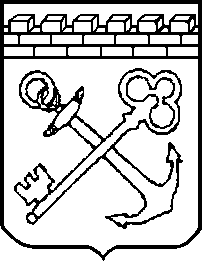 Комитет Ленинградской области по транспортуКомитет Ленинградской области по транспортуКомитет Ленинградской области по транспортуКомитет Ленинградской области по транспортуКомитет Ленинградской области по транспортуКомитет Ленинградской области по транспортуКомитет Ленинградской области по транспортуКомитет Ленинградской области по транспорту191311, Санкт-Петербург, ул. Смольного, д. 3,тел. (812)539-41-70, факс (812)539-51-50, e-mail transportlo@lenreg.ru191311, Санкт-Петербург, ул. Смольного, д. 3,тел. (812)539-41-70, факс (812)539-51-50, e-mail transportlo@lenreg.ru191311, Санкт-Петербург, ул. Смольного, д. 3,тел. (812)539-41-70, факс (812)539-51-50, e-mail transportlo@lenreg.ru191311, Санкт-Петербург, ул. Смольного, д. 3,тел. (812)539-41-70, факс (812)539-51-50, e-mail transportlo@lenreg.ru191311, Санкт-Петербург, ул. Смольного, д. 3,тел. (812)539-41-70, факс (812)539-51-50, e-mail transportlo@lenreg.ru191311, Санкт-Петербург, ул. Смольного, д. 3,тел. (812)539-41-70, факс (812)539-51-50, e-mail transportlo@lenreg.ru191311, Санкт-Петербург, ул. Смольного, д. 3,тел. (812)539-41-70, факс (812)539-51-50, e-mail transportlo@lenreg.ru191311, Санкт-Петербург, ул. Смольного, д. 3,тел. (812)539-41-70, факс (812)539-51-50, e-mail transportlo@lenreg.ru(место составления акта)(дата составления акта)(дата составления акта)(дата составления акта)(дата составления акта)(дата составления акта)(дата составления акта)ч.мин.мин.(время составления акта)(время составления акта)(время составления акта)(время составления акта)(время составления акта)(время составления акта)АКТ ПРОВЕРКИот ____ _________ ____ годаАКТ ПРОВЕРКИот ____ _________ ____ годаАКТ ПРОВЕРКИот ____ _________ ____ годаАКТ ПРОВЕРКИот ____ _________ ____ годаАКТ ПРОВЕРКИот ____ _________ ____ годаАКТ ПРОВЕРКИот ____ _________ ____ годаАКТ ПРОВЕРКИот ____ _________ ____ годаВ соответствии с областным законом от 13 июня 2012 года N 46-оз "О порядке перемещения транспортных средств на специализированную стоянку, их хранения, оплаты стоимости перемещения и хранения, возврата транспортных средств в Ленинградской области", постановлением Правительства Ленинградской области от 6 августа 2013 года N 246 "О мерах по реализации областного закона от 13 июня 2012 года N 46-оз "О порядке перемещения транспортных средств на специализированную стоянку, их хранения, оплаты стоимости перемещения и хранения, возврата транспортных средств в Ленинградской области", на основанииВ соответствии с областным законом от 13 июня 2012 года N 46-оз "О порядке перемещения транспортных средств на специализированную стоянку, их хранения, оплаты стоимости перемещения и хранения, возврата транспортных средств в Ленинградской области", постановлением Правительства Ленинградской области от 6 августа 2013 года N 246 "О мерах по реализации областного закона от 13 июня 2012 года N 46-оз "О порядке перемещения транспортных средств на специализированную стоянку, их хранения, оплаты стоимости перемещения и хранения, возврата транспортных средств в Ленинградской области", на основанииВ соответствии с областным законом от 13 июня 2012 года N 46-оз "О порядке перемещения транспортных средств на специализированную стоянку, их хранения, оплаты стоимости перемещения и хранения, возврата транспортных средств в Ленинградской области", постановлением Правительства Ленинградской области от 6 августа 2013 года N 246 "О мерах по реализации областного закона от 13 июня 2012 года N 46-оз "О порядке перемещения транспортных средств на специализированную стоянку, их хранения, оплаты стоимости перемещения и хранения, возврата транспортных средств в Ленинградской области", на основанииВ соответствии с областным законом от 13 июня 2012 года N 46-оз "О порядке перемещения транспортных средств на специализированную стоянку, их хранения, оплаты стоимости перемещения и хранения, возврата транспортных средств в Ленинградской области", постановлением Правительства Ленинградской области от 6 августа 2013 года N 246 "О мерах по реализации областного закона от 13 июня 2012 года N 46-оз "О порядке перемещения транспортных средств на специализированную стоянку, их хранения, оплаты стоимости перемещения и хранения, возврата транспортных средств в Ленинградской области", на основанииВ соответствии с областным законом от 13 июня 2012 года N 46-оз "О порядке перемещения транспортных средств на специализированную стоянку, их хранения, оплаты стоимости перемещения и хранения, возврата транспортных средств в Ленинградской области", постановлением Правительства Ленинградской области от 6 августа 2013 года N 246 "О мерах по реализации областного закона от 13 июня 2012 года N 46-оз "О порядке перемещения транспортных средств на специализированную стоянку, их хранения, оплаты стоимости перемещения и хранения, возврата транспортных средств в Ленинградской области", на основанииВ соответствии с областным законом от 13 июня 2012 года N 46-оз "О порядке перемещения транспортных средств на специализированную стоянку, их хранения, оплаты стоимости перемещения и хранения, возврата транспортных средств в Ленинградской области", постановлением Правительства Ленинградской области от 6 августа 2013 года N 246 "О мерах по реализации областного закона от 13 июня 2012 года N 46-оз "О порядке перемещения транспортных средств на специализированную стоянку, их хранения, оплаты стоимости перемещения и хранения, возврата транспортных средств в Ленинградской области", на основанииВ соответствии с областным законом от 13 июня 2012 года N 46-оз "О порядке перемещения транспортных средств на специализированную стоянку, их хранения, оплаты стоимости перемещения и хранения, возврата транспортных средств в Ленинградской области", постановлением Правительства Ленинградской области от 6 августа 2013 года N 246 "О мерах по реализации областного закона от 13 июня 2012 года N 46-оз "О порядке перемещения транспортных средств на специализированную стоянку, их хранения, оплаты стоимости перемещения и хранения, возврата транспортных средств в Ленинградской области", на основании(указывается основание для проведения проверки)(указывается основание для проведения проверки)(указывается основание для проведения проверки)(указывается основание для проведения проверки)(указывается основание для проведения проверки)(указывается основание для проведения проверки)(указывается основание для проведения проверки)проведена плановая/внеплановая выездная/документарная проверка деятельностипроведена плановая/внеплановая выездная/документарная проверка деятельностипроведена плановая/внеплановая выездная/документарная проверка деятельностипроведена плановая/внеплановая выездная/документарная проверка деятельностипроведена плановая/внеплановая выездная/документарная проверка деятельностипроведена плановая/внеплановая выездная/документарная проверка деятельностипроведена плановая/внеплановая выездная/документарная проверка деятельности.(наименование юридического лица, фамилия, имя, отчество (последнее - при наличии) индивидуального предпринимателя)(наименование юридического лица, фамилия, имя, отчество (последнее - при наличии) индивидуального предпринимателя)(наименование юридического лица, фамилия, имя, отчество (последнее - при наличии) индивидуального предпринимателя)(наименование юридического лица, фамилия, имя, отчество (последнее - при наличии) индивидуального предпринимателя)(наименование юридического лица, фамилия, имя, отчество (последнее - при наличии) индивидуального предпринимателя)(наименование юридического лица, фамилия, имя, отчество (последнее - при наличии) индивидуального предпринимателя)(наименование юридического лица, фамилия, имя, отчество (последнее - при наличии) индивидуального предпринимателя)ИНН....Юридический адрес:Юридический адрес:.Фактический адрес:Фактический адрес:.Вид деятельности: осуществление перемещения, хранения и возврата задержанных транспортных средств.Вид деятельности: осуществление перемещения, хранения и возврата задержанных транспортных средств.Вид деятельности: осуществление перемещения, хранения и возврата задержанных транспортных средств.Вид деятельности: осуществление перемещения, хранения и возврата задержанных транспортных средств.Вид деятельности: осуществление перемещения, хранения и возврата задержанных транспортных средств.Вид деятельности: осуществление перемещения, хранения и возврата задержанных транспортных средств.Вид деятельности: осуществление перемещения, хранения и возврата задержанных транспортных средств.Дата и время проведения проверки:Дата и время проведения проверки:Дата и время проведения проверки:Дата и время проведения проверки:Дата и время проведения проверки:Дата и время проведения проверки:Дата и время проведения проверки:____ __________ 20__ г. с ____ ч. ____ мин. до ____ ч. ____ мин.____ __________ 20__ г. с ____ ч. ____ мин. до ____ ч. ____ мин.____ __________ 20__ г. с ____ ч. ____ мин. до ____ ч. ____ мин.____ __________ 20__ г. с ____ ч. ____ мин. до ____ ч. ____ мин.____ __________ 20__ г. с ____ ч. ____ мин. до ____ ч. ____ мин.____ __________ 20__ г. с ____ ч. ____ мин. до ____ ч. ____ мин.____ __________ 20__ г. с ____ ч. ____ мин. до ____ ч. ____ мин.Лицо (лица), проводившее (проводившие) проверку:Лицо (лица), проводившее (проводившие) проверку:Лицо (лица), проводившее (проводившие) проверку:Лицо (лица), проводившее (проводившие) проверку:Лицо (лица), проводившее (проводившие) проверку:Лицо (лица), проводившее (проводившие) проверку:Лицо (лица), проводившее (проводившие) проверку:.(фамилия, имя, отчество (последнее - при наличии), должность должностного лица (должностных лиц), проводившего (проводивших) проверку; в случае привлечения к участию в проверке экспертов, экспертных организаций указываются фамилии, имена, отчества (последнее - при наличии), должности экспертов и(или) наименования экспертных организаций с указанием реквизитов свидетельства об аккредитации и наименование органа по аккредитации, выдавшего свидетельство)(фамилия, имя, отчество (последнее - при наличии), должность должностного лица (должностных лиц), проводившего (проводивших) проверку; в случае привлечения к участию в проверке экспертов, экспертных организаций указываются фамилии, имена, отчества (последнее - при наличии), должности экспертов и(или) наименования экспертных организаций с указанием реквизитов свидетельства об аккредитации и наименование органа по аккредитации, выдавшего свидетельство)(фамилия, имя, отчество (последнее - при наличии), должность должностного лица (должностных лиц), проводившего (проводивших) проверку; в случае привлечения к участию в проверке экспертов, экспертных организаций указываются фамилии, имена, отчества (последнее - при наличии), должности экспертов и(или) наименования экспертных организаций с указанием реквизитов свидетельства об аккредитации и наименование органа по аккредитации, выдавшего свидетельство)(фамилия, имя, отчество (последнее - при наличии), должность должностного лица (должностных лиц), проводившего (проводивших) проверку; в случае привлечения к участию в проверке экспертов, экспертных организаций указываются фамилии, имена, отчества (последнее - при наличии), должности экспертов и(или) наименования экспертных организаций с указанием реквизитов свидетельства об аккредитации и наименование органа по аккредитации, выдавшего свидетельство)(фамилия, имя, отчество (последнее - при наличии), должность должностного лица (должностных лиц), проводившего (проводивших) проверку; в случае привлечения к участию в проверке экспертов, экспертных организаций указываются фамилии, имена, отчества (последнее - при наличии), должности экспертов и(или) наименования экспертных организаций с указанием реквизитов свидетельства об аккредитации и наименование органа по аккредитации, выдавшего свидетельство)(фамилия, имя, отчество (последнее - при наличии), должность должностного лица (должностных лиц), проводившего (проводивших) проверку; в случае привлечения к участию в проверке экспертов, экспертных организаций указываются фамилии, имена, отчества (последнее - при наличии), должности экспертов и(или) наименования экспертных организаций с указанием реквизитов свидетельства об аккредитации и наименование органа по аккредитации, выдавшего свидетельство)(фамилия, имя, отчество (последнее - при наличии), должность должностного лица (должностных лиц), проводившего (проводивших) проверку; в случае привлечения к участию в проверке экспертов, экспертных организаций указываются фамилии, имена, отчества (последнее - при наличии), должности экспертов и(или) наименования экспертных организаций с указанием реквизитов свидетельства об аккредитации и наименование органа по аккредитации, выдавшего свидетельство)При проведении проверки присутствовали:При проведении проверки присутствовали:При проведении проверки присутствовали:При проведении проверки присутствовали:При проведении проверки присутствовали:При проведении проверки присутствовали:При проведении проверки присутствовали:(фамилия, имя, отчество (последнее - при наличии), должность руководителя, иного должностного лица (должностных лиц) или уполномоченного представителя юридического лица, уполномоченного представителя индивидуального предпринимателя, уполномоченного представителя саморегулируемой организации (в случае проведения проверки члена саморегулируемой организации), присутствовавших при проведении мероприятий по проверке)(фамилия, имя, отчество (последнее - при наличии), должность руководителя, иного должностного лица (должностных лиц) или уполномоченного представителя юридического лица, уполномоченного представителя индивидуального предпринимателя, уполномоченного представителя саморегулируемой организации (в случае проведения проверки члена саморегулируемой организации), присутствовавших при проведении мероприятий по проверке)(фамилия, имя, отчество (последнее - при наличии), должность руководителя, иного должностного лица (должностных лиц) или уполномоченного представителя юридического лица, уполномоченного представителя индивидуального предпринимателя, уполномоченного представителя саморегулируемой организации (в случае проведения проверки члена саморегулируемой организации), присутствовавших при проведении мероприятий по проверке)(фамилия, имя, отчество (последнее - при наличии), должность руководителя, иного должностного лица (должностных лиц) или уполномоченного представителя юридического лица, уполномоченного представителя индивидуального предпринимателя, уполномоченного представителя саморегулируемой организации (в случае проведения проверки члена саморегулируемой организации), присутствовавших при проведении мероприятий по проверке)(фамилия, имя, отчество (последнее - при наличии), должность руководителя, иного должностного лица (должностных лиц) или уполномоченного представителя юридического лица, уполномоченного представителя индивидуального предпринимателя, уполномоченного представителя саморегулируемой организации (в случае проведения проверки члена саморегулируемой организации), присутствовавших при проведении мероприятий по проверке)(фамилия, имя, отчество (последнее - при наличии), должность руководителя, иного должностного лица (должностных лиц) или уполномоченного представителя юридического лица, уполномоченного представителя индивидуального предпринимателя, уполномоченного представителя саморегулируемой организации (в случае проведения проверки члена саморегулируемой организации), присутствовавших при проведении мероприятий по проверке)(фамилия, имя, отчество (последнее - при наличии), должность руководителя, иного должностного лица (должностных лиц) или уполномоченного представителя юридического лица, уполномоченного представителя индивидуального предпринимателя, уполномоченного представителя саморегулируемой организации (в случае проведения проверки члена саморегулируемой организации), присутствовавших при проведении мероприятий по проверке)В ходе проведения проверки установлено:В ходе проведения проверки установлено:В ходе проведения проверки установлено:В ходе проведения проверки установлено:В ходе проведения проверки установлено:В ходе проведения проверки установлено:В ходе проведения проверки установлено:.1. В ходе проведения проверки выявлены нарушения:1. В ходе проведения проверки выявлены нарушения:1. В ходе проведения проверки выявлены нарушения:1. В ходе проведения проверки выявлены нарушения:1. В ходе проведения проверки выявлены нарушения:.2. Объяснения/замечания к акту представителя уполномоченной организации:2. Объяснения/замечания к акту представителя уполномоченной организации:2. Объяснения/замечания к акту представителя уполномоченной организации:2. Объяснения/замечания к акту представителя уполномоченной организации:2. Объяснения/замечания к акту представителя уполномоченной организации:2. Объяснения/замечания к акту представителя уполномоченной организации:2. Объяснения/замечания к акту представителя уполномоченной организации:.3. Рекомендации/сроки устранения выявленных нарушений:3. Рекомендации/сроки устранения выявленных нарушений:3. Рекомендации/сроки устранения выявленных нарушений:3. Рекомендации/сроки устранения выявленных нарушений:3. Рекомендации/сроки устранения выявленных нарушений:3. Рекомендации/сроки устранения выявленных нарушений:3. Рекомендации/сроки устранения выявленных нарушений:.4. Прилагаемые к акту документы:4. Прилагаемые к акту документы:4. Прилагаемые к акту документы:4. Прилагаемые к акту документы:4. Прилагаемые к акту документы:4. Прилагаемые к акту документы:4. Прилагаемые к акту документы:.5. Подписи лиц, проводивших проверку:5. Подписи лиц, проводивших проверку:5. Подписи лиц, проводивших проверку:5. Подписи лиц, проводивших проверку:5. Подписи лиц, проводивших проверку:5. Подписи лиц, проводивших проверку:5. Подписи лиц, проводивших проверку:/(подпись)(подпись)(подпись)(подпись)(фамилия, инициалы)(фамилия, инициалы)/(подпись)(подпись)(подпись)(подпись)(фамилия, инициалы)(фамилия, инициалы)/(подпись)(подпись)(подпись)(подпись)(фамилия, инициалы)(фамилия, инициалы)Подписи представителей уполномоченной организации:Подписи представителей уполномоченной организации:Подписи представителей уполномоченной организации:Подписи представителей уполномоченной организации:Подписи представителей уполномоченной организации:Подписи представителей уполномоченной организации:Подписи представителей уполномоченной организации:/(подпись)(подпись)(подпись)(подпись)(фамилия, инициалы)(фамилия, инициалы)/(подпись)(подпись)(подпись)(подпись)(фамилия, инициалы)(фамилия, инициалы)/(подпись)(подпись)(подпись)(подпись)(фамилия, инициалы)(фамилия, инициалы)